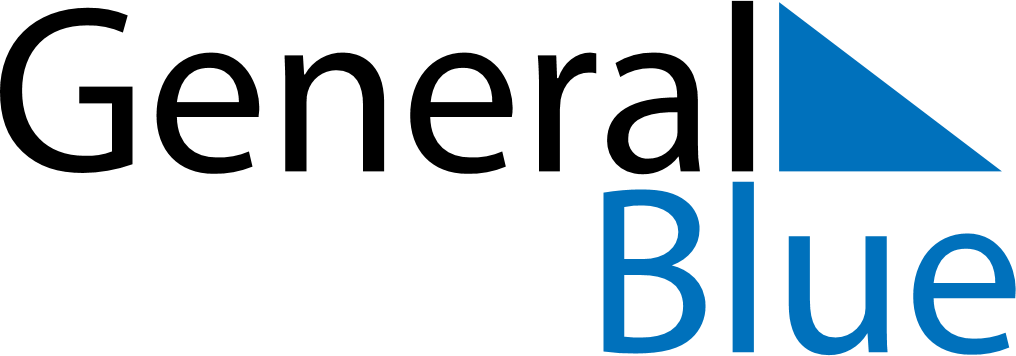 May 2019May 2019May 2019May 2019BruneiBruneiBruneiSundayMondayTuesdayWednesdayThursdayFridayFridaySaturday1233456789101011First day of Ramadan12131415161717181920212223242425Nuzul Al-Quran26272829303131